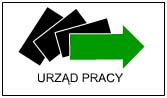 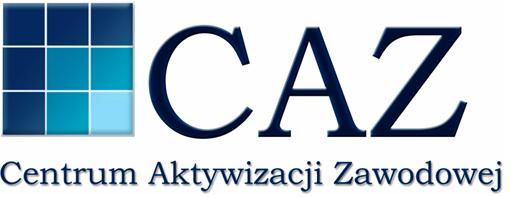 ……………………………….(pieczęć wnioskodawcy)Powiatowy Urząd Pracyw Gostyniuul. Poznańska 200G63-800 Gostyń Nr sprawy w PUP ……………………………….WNIOSEKO REFUNDACJĘ CZĘŚCI KOSZTÓW I SKŁADEK NA UBEZPIECZENIA SPOŁECZNE OSÓB BEZROBOTNYCH DO 30 ROKU ŻYCIA ZATRUDNIONYCH W RAMACH BONU ZATRUDNIENIOWEGO Podstawa prawna:1.	Ustawa z dnia 20 kwietnia 2004 r. o promocji zatrudnienia i instytucjach rynku pracy.2.	Ustawa z dnia 30 kwietnia 2004 r. o postępowaniu w sprawach dotyczących pomocy publicznej.3. 	Rozporządzenie Komisji (UE) nr 1407/2013 z dnia 18 grudnia 2013 r. w sprawie stosowania art. 107 i 108 Traktatu 
o funkcjonowaniu Unii Europejskie do pomocy de minimis .4. 	Rozporządzenie Komisji (UE) nr 1408/2013 z dnia 18 grudnia 2013 r. w sprawie stosowania art. 107 i 108 Traktatu 
o funkcjonowaniu Unii Europejskiej do pomocy de minimis w sektorze rolnym.5. 	Rozporządzenie Komisji (UE) nr 717/2014 z dnia 27 czerwca 2014 r. w sprawie stosowania art. 107 i 108 Traktatu
o funkcjonowaniu Unii Europejskiej do pomocy de minimis w sektorze rybołówstwa i akwakultury.I. 	INFORMACJE PODSTAWOWE O WNIOSKODAWCYNazwa pracodawcy  …………………………………….…………………………………………………………………………………………………………………………………………………………….Adres siedziby ………………………………………………………………………………..…………Miejsce prowadzenia działalności ……………………………………………………………….……Telefon …………………… ………. fax ………….………… e-mail ……………………....………..Forma organizacyjno – prawna ……………………………………………………………………….Rodzaj działalności gospodarczej i data rozpoczęcia ……………………………………….……...REGON ………………………....…… NIP ………………….………………….PKD…………..……Wysokość stopy procentowej składek na ubezpieczenie wypadkowe: …………………..…… %Numer rachunku bankowego63-800 Gostyń, ul. Poznańska 200G | tel. 0-65 572 33 67-68 | NIP: 696 13 96 284e-mail: pogo@praca.gov.pl | www.gostyn.praca gov.plDane osób reprezentujących Wnioskodawcę uprawnionych do podpisania umowy: …….………………………………………………………………………………………………………...................................( imię i nazwisko, stanowisko)Ogólna liczba zatrudnionych pracowników na dzień składania wniosku na umowę o pracę ……………., w tym w przeliczeniu na pełen etat: ……….INFORMACJA O PLANOWANYM  ZATRUDNIENIULiczba osób bezrobotnych wnioskowanych o refundację kosztów wynagrodzenia i składek na ubezpieczenia społeczne przez okres 12 miesięcy …………..Proponowany okres zatrudnienia: od ……………..……... do …………..………. tj. na ……….…. miesięcy (dot. okresu refundacji).Deklaruję dalsze zatrudnienie osób bezrobotnych do 30 roku życia przez okres ………….. miesięcy (musi być to okres 6 miesięcy + minimalny dodatkowy okres 30 dni) po okresie refundacji.Rodzaj wykonywanych prac w okresie obowiązywania umowy:nazwa stanowiska (zgodnie z klasyfikacją zawodów) ………………………………..…………zakres wykonywanych czynności ………………………………………………………………....Wymagane kwalifikacje osoby bezrobotnej:wykształcenie ……………………………………………………………………………................zawód …………………………………………………………………..........................................dodatkowe kwalifikacje i uprawnienia ………………………………………………………….....Miejsce wykonywania pracy: …..………….…………………………………………..………………..……………………………..……………………………………………………………………………….Zmianowość …………, praca w godzinach: od …………………… do ……………………………..Proponowany wymiar czasu: ……………………………………………………………..…………….Proponowane wynagrodzenie (brutto): ………………………………….………………... zł/miesiącTermin wypłat wynagrodzenia (zaznaczyć właściwe): do ostatniego dnia miesiąca za miesiąc bieżącydo 10 dnia miesiąca, za miesiąc poprzedni Imię, nazwisko i nr telefonu osoby upoważnionej do kontaktu z PUP: ……………………………..……………………………………………………………………………….63-800 Gostyń, ul. Poznańska 200G | tel. 0-65 572 33 67-68 | NIP: 696 13 96 284e-mail: pogo@praca.gov.pl | www.gostyn.praca.gov.plDANE DOTYCZĄCE WSPÓŁPRACY Z POWIATOWYM URZĘDEM PRACY.Czy firma korzystała  z środków Funduszu Pracy (w okresie ostatnich dwóch lat), jeżeli tak to proszę podać:OŚWIADCZENIA I DEKLARACJE Świadomy odpowiedzialności karnej z art. 233 §1 KK „Kto składając zeznanie mające służyć za dowód w postępowaniu sądowym lub innym postępowaniu prowadzonym na podstawie ustawy zeznaje nieprawdę lub zataja prawdę podlega karze pozbawienia wolności do lat 3” oświadczam, że:Dane we wniosku są zgodne ze stanem faktycznym.Spełniam warunki o dopuszczalności udzielania pomocy publicznej, o której mowa w ustawie 
z dnia 30 kwietnia 2004 r. o postępowaniu w sprawach dotyczących pomocy publicznej.Wielkość pomocy de minimis, jaką otrzymałem/am w roku, w którym ubiegam się o pomoc oraz w ciągu 2 poprzedzających go lat wynosi …………….………….  euro.Wielkość i przeznaczenie pomocy publicznej otrzymanej w odniesieniu do tych samych kosztów kwalifikujących się do objęcia pomocą, na pokrycie których ma być przeznaczona pomoc de minimis wynosi …………….…………. euro.Nie zalegam z wypłacaniem w terminie wynagrodzeń pracowników oraz z opłacaniem w terminie składek na ubezpieczenie społeczne, zdrowotne, Fundusz Pracy oraz Fundusz Gwarantowanych Świadczeń Pracowniczych oraz innych danin publicznych.W ciągu ostatnich 365 dni nie byłem skazany prawomocnym wyrokiem za naruszenie praw pracowniczych i nie jestem objęty postępowaniem w tej sprawie (zgodnie z art. 36 ust.5f ustawy o promocji zatrudnienia i instytucjach rynku pracy).Nie toczy się w stosunku do firmy postępowanie upadłościowe i nie został złożony oraz nie przewiduję złożenia wniosku o otwarcie postępowania upadłościowego ani likwidacyjnego; na bieżąco opłacam składki ZUS oraz opłaty z tytułu zobowiązań podatkowych do Urzędu Skarbowego.Zatrudnienie w ramach refundacji części kosztów wynagrodzenia składek na ubezpieczenia społeczne skierowanych bezrobotnych do 30 roku życia nie spowoduje zwolnienia innego pracownika.Znane są mi postanowienia ustawy o promocji zatrudnienie i instytucjach rynku. Zatrudnieni bezrobotni otrzymają wszelkie uprawnienia wynikające z przepisów prawa pracy, 
z tytułu ubezpieczeń społecznych oraz norm wewnątrzzakładowych przysługujących pracownikom.Otrzymałem(am)/nie otrzymałem(am)* decyzję (i) Komisji Europejskiej o obowiązku zwrotu pomocy uzyskanej w okresie wcześniejszym uznającej pomoc za niezgodną z prawem i wspólnym rynkiem.Jestem świadom (a) obowiązku zwrotu wypłaconej refundacji w przypadku naruszenia wymogów dotyczących dopuszczalnej pomocy publicznej (w tym z powodu nie utrzymania miejsc pracy) lub wykorzystania środków niezgodnie z umową. Ponadto zobowiązuję się do:Niezwłocznego powiadamiania o możliwości przekroczenia granic dopuszczalnej pomocy.Złożenia w dniu podpisania umowy dodatkowego oświadczenia o uzyskanej pomocy de minimis, jeżeli w okresie od dnia złożenia wniosku do dnia podpisania umowy z Powiatowym Urzędem Pracy w Gostyniu otrzymam taką pomoc.Niezwłocznego poinformowania Powiatowego Urzędu Pracy w Gostyniu o wszelkich zmianach danych we wniosku oraz załącznikach.Przyjmuję do wiadomości, że:Wnioski niekompletne nie będą rozpatrywane. Pracodawca zobowiązany jest do uzupełnienia braków we wniosku terminie 7 dni od dnia wpływu do PUP.                                                               W przypadku nieuzupełnienia wniosek zostanie wycofany z realizacji bez dodatkowego informowania pracodawcy.Umowa pomiędzy Starostą, a pracodawcą ubiegającym się o refundację części kosztów zatrudnienia bezrobotnych do 30 roku życia zawierana jest niezwłocznie po pozytywnym rozpatrzeniu wniosku. Niepodpisanie umowy w terminie 1 miesiąca od otrzymania powiadomienia traktowane będzie jako rezygnacja ze środków.Zgodnie z zasadami obowiązującymi w PUP, pomoc nie będzie udzielana na zatrudnienie osoby bezrobotnej, która w okresie ostatnich 2 lat była zatrudniona lub wykonywała inną pracę zarobkową „oskładkowaną” u tego pracodawcy przez okres dłuższy niż 3 miesiące lub pracowała w firmie powiązanej osobowo lub kapitałowo z wnioskodawcą lub z członkami najbliższej rodziny.  Refundacja  będzie  udzielona w  pierwszej kolejności  pracodawcy,  który  ma  siedzibę                          i miejsce wykonywania pracy przez bezrobotnego na terenie powiatu gostyńskiego.………………….., dnia ……………………….     …………………..…………………………………..podpis i pieczątka wnioskodawcyZAŁĄCZNIKI:Uwierzytelniona kserokopia dokumentu poświadczającego formę organizacyjnoprawną pracodawcy lub przedsiębiorcy np. KRS (okres ważności 3 miesiące), wydruk z CEIDG. Pełnomocnictwo osób działających w imieniu pracodawcy, jeżeli nie wynika to bezpośrednio                  z dokumentów. Pełnomocnictwo powinno być sporządzone w formie pisemnej z notarialnie poświadczonym podpisem.W przypadku, gdy pracodawcą jest spółka cywilna należy do wniosku dołączyć kserokopię umowy spółki. W przypadku gdy miejsce wykonywania pracy jest inne niż wynika to z dokumentacji wnioskodawcy (np. z KRS-u) należy dołączyć do wniosku dokument potwierdzający prawo do lokalu, budynku lub nieruchomości (np. aktualny odpis z księgi wieczystej, umowa najmu).W przypadku gdy wnioskodawca jest beneficjentem pomocy publicznej dołącza dodatkowo:Formularz informacji przedstawianych przy ubieganiu się o pomoc de minimis.Oświadczenie (załącznika nr 1 do wniosku) o wielkości pomocy de minimis wraz ze wszystkimi zaświadczeniami o udzielonej  pomocy de minimis jakie wnioskodawca otrzymał w danym roku oraz w ciągu 2 poprzedzających go lat (zaświadczenia do wglądu pracownika Powiatowego Urzędu Pracy w Gostyniu).Wyrażam zgodę na przetwarzanie moich danych osobowych przez Powiatowy Urząd Pracy                           w Gostyniu w celach związanych ze złożonym wnioskiem o refundację części kosztów i składek na ubezpieczenia społeczne osób bezrobotnych do 30 roku życia zatrudnionych  w ramach bonu zatrudnieniowego zgodnie z art. 6 ust. 1 lit. a, e Rozporządzenia Parlamentu Europejskiego 
i Rady (UE) 2016/679 z dnia 27 kwietnia 2016 r. w sprawie ochrony osób fizycznych  w związku 
z przetwarzaniem danych osobowych i w sprawie swobodnego przepływu takich danych oraz uchylenia dyrektywy 95/46/WE (ogólne rozporządzenie o ochronie danych) RODO.63-800 Gostyń, ul. Poznańska 200G | tel. 0-65 572 33 67-68 | NIP: 696 13 96 284e-mail: pogo@praca.gov.pl | www.gostyn.praca.gov.plFormaNr umowyLiczba miejsc pracyLiczba osób zatrudnionych po wygaśnięciu umowyLiczba osób zatrudnionych po wygaśnięciu umowyPrzyczyny zwolnień pracownikówFormaNr umowyLiczba miejsc pracyCzas nieokreśl.Czas określ.Przyczyny zwolnień pracownikówPrace interwencyjneStaż, bon stażowyKrajowy Fundusz SzkoleniowyRefundacja części kosztów zatrudnienia bezrobotnych do 30 roku życiaBon zatrudnieniowyWyposażenie lub doposażenie stanowisk pracyDotacja na rozpoczęcie działalności gospodarczejDofinansowanie 50+Inne